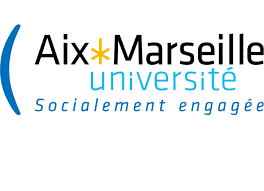 Autorisation parentale pour étudiant mineurJe soussigné, 							, agissant : en qualité de père                en qualité de mère               en qualité de représentant légalInscription administrative autorise 	                                                	 n’autorise pas Nom : Prénom :Date de naissance :Demeurant à : à s’inscrire administrativement à Aix-Marseille université dans la formation suivante : pour l’année universitaire 20.. /20..En cas d’accident autorise                                                  	 n’ autorise pas             Aix-Marseille université à prendre toutes mesures médicales urgentes et conservatoires rendues nécessaires par l’état de santé de mon enfant (appel des secours publics et/ou privés, gestes des premiers secours……)Sorties universitaires                                      autorise                                                      	 n’ autorise pas             Mon enfant à avoir des cours ou activités pédagogiques se déroulant en dehors des locaux d’Aix-Marseille université.Pour les voyages, une autorisation particulière rappelant l’objet du déplacement, les lieux et horaires, les modalités de transport vous sera demandée si besoin, avec signature.StagesSi l’étudiant réalise son stage, le représentant légal est impérativement identifié comme signataire de la convention et sa signature est obligatoire. L’étudiant devra prendre toutes les mesures nécessaires en terme de délai et d’anticipation pour recueillir cette signature avant le début du stage. Fait à                                               , Le Signature du représentant légalfournir une copie de la carte nationale d’identité ou du passeport du parent ou du représentant légalMAI 2022